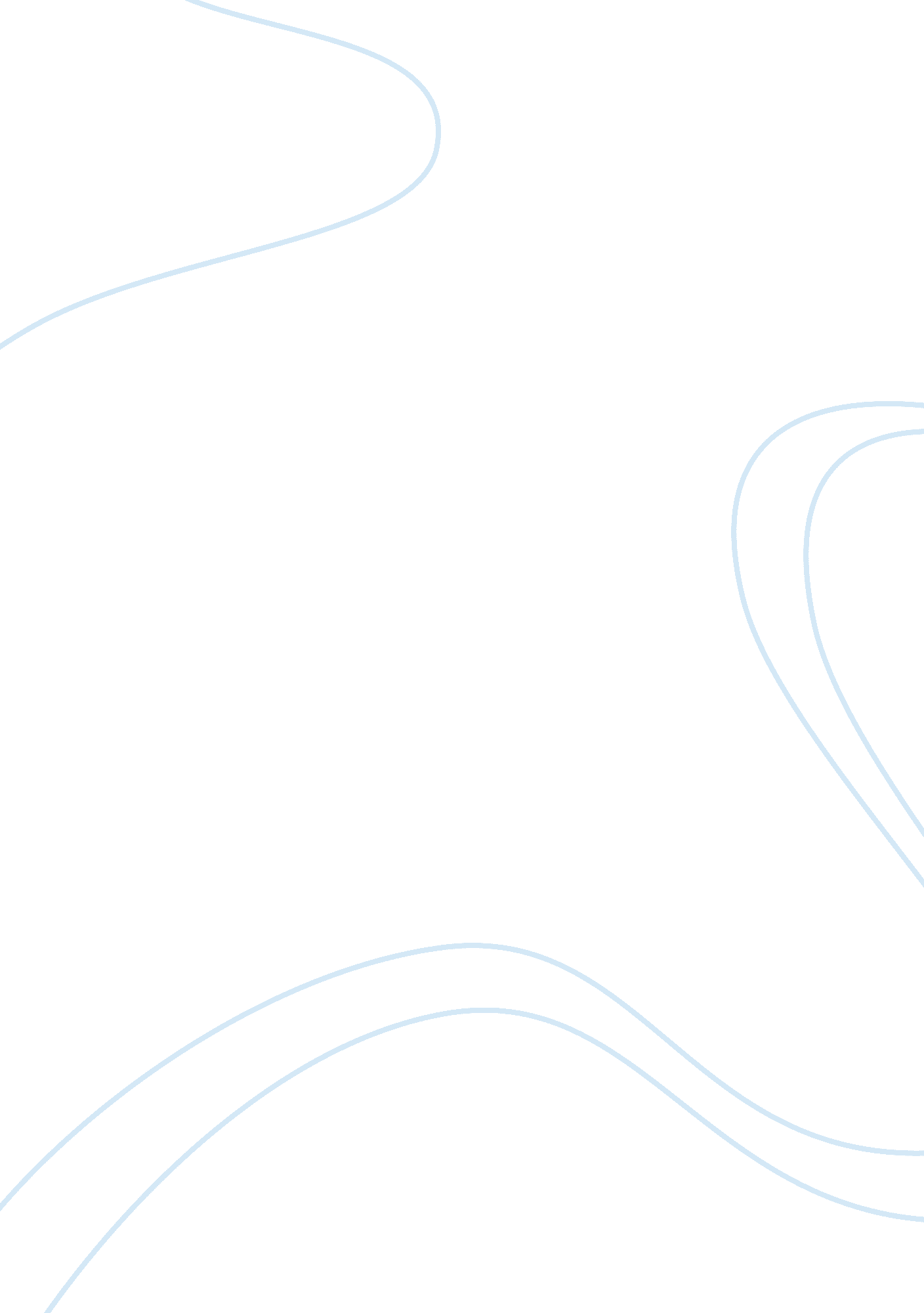 Because i could not stop for death by emily dickensCountries, England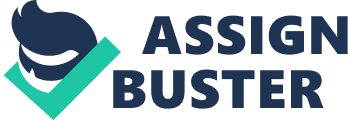 For the post of Written Recruitment Test for the post of Postgraduate Assistants in Tamil Nadu Higher Secondary Educational Service.  Syllabus: English (Subject Code: P02)  Unit-I — MODERN LITERATURE (1400-1600)  Poetry For Detailed Study Chaucer : Prologue to the Canterbury Tales Spenser : Faerie Queene - Book-I  For Non-detailed Study Spenser : Prothalamion and Epithalamion Wyatt, Surrey: Selections in Peacock's English verse, Vol-I Ballads : Peacock - Vol-II  Prose For Detailed Study Bacon - Essays - Of Truth, Of Adversity, Of Studies, Of Revenge, Of Ambition, Of Friendship Sidney : Apologie For Poetrie For Non-detailed Study The Bible : The Book of Job. Drama For Detailed Study Marlowe : Dr. Faustus For Non-Detailed Study Kyd : The Spanish Tragedy Ben Jonson : The Alchemist Unit-II - MODERN LITERATURE (1600-1798) Poetry For Detailed study Donne : Canonisation, The Ecstasie Milton : Paradise Lost, Book-IX Pope : The Rape of the Lock. For Non-detailed Study Milton : Samson Agonistes Gray, Collins & Blake: Peacock's English Verse - Vol-III Herbert : 1. Affliction 2. The Pulley Marvell : To His Coy Mistress Prose For Detailed Study Johnson : Life of Milton  For Non-Detailed Study Bunyan : The Pilgrim's Progress Fielding : Tom Jones Drama For Detailed Study Dryden : All for Love Sheridan : The School for Scandal  For Non-detailed Study : Congreve : The way of the World Goldsmith : She stoops to conquer  Unit-III - MODERN LITERATURE (1798 - 1832)  Poetry For Detailed Study Wordsworth : Immortality Ode, Tintern Abbey Coleridge : Ode to Dejection, Kubla Khan Keats : Ode on a Grecian Urn, Ode to Autumn. Shelley : Ode to the West Wind  For Non-Detailed Study Wordsworth : Prelude - Book-I Shelley : Adonais  Prose For Detailed Study Lamb : Essays of Elia Christ's Hospital, The South Sea House, Dream children, New Year's Eve Hazlitt : My First Acquaintance with Poets.  For Non-Detailed Study Shelley : A Defence of Poetry Wordsworth : Preface to the Lyrical Ballads (1850) Jane Austen : Emma Emily Bronte: Wuthering Heights  Unit-IV - MODERN LITERATURE (1832 to the present day)  Poetry For Detailed Study: Arnold : Dover Beach, The Scholar Gypsy Browning : Andrea Del Sarto Tennyson : Morte D' Arthur W. B. Yeats : Byzantium Eliot : The Waste land  For Non-Detailed Study: Hopkins : The Wreck of the Deutschland The selections from (i) Owen (ii) W. H. Auden (iii) Stephen Spender in the Faber Book of Modern Verse. Prose For Detailed Study: Carlyle : The Hero as a Man of Letters (from “ On Heroes and Hero Worship") Mathew Arnold: The Study of Poetry T. S. Eliot : Tradition and Individual Talent  For Non-detailed Study: Dickens : Great Expectations George Elliot : Middle March Hardy : Jude the Obscure Virginia Woolf : To the Light House Graham Greene : The Power and the Glory Unit-V - SHAKESPEARE Drama For Detailed Study Macbeth, The Tempest  For Non-Detailed Study Henry—IV Part-I: Measure for Measure Antony and Cleopatra A general knowledge of the other plays, poems and sonnets of Shakespeare is expected of the candidates.  Unit-VI AMERICAN LITERATURE Poetry Detailed study Walt Whitman : Out of the Cradle Endlessly Rocking Emily Dickinson : Because I could not Stop for Death Robert Frost : Mending Wall, Birches, West Running Brook. Sylvia Plath : Daddy  Non-Detailed Study Walt Whitman : Passage to India E. E. Cummings : The Cambridge Ladies Hart Crane : Poem: To Brooklyn Bridge. Fiction Mark Twain : The Adventures of Huckleberry Finn Melville : Moby Dick Hemingway : The Old Man and the Sea Prose Detailed study Emerson : The American Scholar Faulkner : Nobel Prize Acceptance Speech.  Non-Detailed Study Thoreau : Walden James Thurcer : The Owl in the Attic  Drama Detailed study Eugene O’ Neil : The Hairy Ape Arthur Miller : The Death of a Salesman Non-Detailed Study Tennesse Williams : A Street Car named Desire Edward Albee : Who’s Afraid of Virginia Woolf? Unit-VII INDIAN WRITING IN ENGLISH  Poetry Detailed Study: Tagore : Gitanjali Aurobindo : Thought the Paraclete  Non-Detailed Study: Poems of Sarojini Naidu and Toru Dutt from the Golden Treasury of Indian Poetry. Poems of A. K. Ramanujam, R. Parthasarathy, Kamala Das and Nissim Ezekiel from “ Ten Twentieth Century Indian Poets" ed. R. Parthasarathy.  Fiction Mulk Raj Anand : Coolie Raja Rao : Kantapura R. K. Narayan : The English Teacher Kamala Markandaya: A Handful of Rice.  Prose Detailed Study: Ananda Commarasamy Aurobindo: The Dance of Shiva (The Title Essay)  Non-Detailed Study: Nehru : An Autobiography  Drama Detailed Study: Tagore : Muktha Dhara Girish Karnad : Tughlaq Non-Detailed Study: Gurucharan Das : Larine Sahib  Commonwealth Literature  Poetry Non-Detailed Study: E. J. Pratt : The Dying Eagle Judith Wright : Fire in the Murdering Hut, The Cedars Wole Soyinka : The Telephone conversation Abioseh Nicoll : The Meaning of Africa A. D. Hope : Australia  Drama Detailed Study Wole Soyinka : The Lion and the Jewel Non—Detailed Study Douglas Stewart : Ned Kelly  Prose Chinua Achebe : The Novelist as Teacher  Fiction Chinua Achebe : Things Fall Apart Alan Paten : Cry, the Beloved Country Unit-VIII -- APPROACHES TO LITERATURE 1. Modern Drama 2. Modern Fiction 3. Literary Movements 4. Literary Criticism and Theory 5. Feminism 6. Teaching of English in India 7.      Journalism and Creative Writing in English 8.      Post — Modernism  Unit-IX — HISTORY OF THE ENGLISH LANGUAGE 1.      Origin of Language 2.      Place of English in the Indo-European family 3.      General Characteristics of Old and Middle English 4.      The rise and growth of Modern English 5.      Growth of Vocabulary Greek, Latin, French, Italian, Scandinavian and other foreign influences — Word Formation. 6.      Change of Meaning 7.      The Makers of English, The Bible, Spenserm, Shakespeare, Milton and Dr. Johnson. 8.      American English 9.      Indian English 10.     Characteristics of Modern English 11.     Spelling Reform 12.     The English Lexicon  Books for reference: 1) Henry Bradley: The Making of English 2) F. T. Wood : An outline History of the English Language 3) A. C. Baugh : A History of the English Language  LINGUISTICS  Definitions — The Nature and Scope of linguistics, Speech and Writing, Form and Meaning Words, Clause and Phrase — Concord Government— Sentence Pattern Phonology Morphology Idiolect, Dialect Transformational Generative Grammar  Books for Study Frank Plalee : Grammar, ELBS John Lyons : An introduction to Theoretical linguistics  Unit-X PRINCIPLES OF LITERARY CRITICISM 1. Aristotle : Poetics 2. Dryden : Essay of Dramatic Poesy 3. Coleridge : Biographia Literaria Ch. XIV and Ch. XVII 4. Keats : Letters (from English Critical Tradition-Macmillan) 5. T. S. Elliot : Metaphysical poets 6. I. A. Richards : Four kinds of Meaning 7. William Empson : The Seventh Type of Ambiguity 8. Northrop Frye : The Archetypes of Literature 9. L. Trilling : Sense of the Past 10. Brooks : Irony as a Principle of Structure 11. Allen Tate : Tension in Poetry 